PROBLEMAS UNIDAD#3 FISICA GENERALManuel de jesus Chavez PerezEn el siguiente documento mostraremos algunos ejercicios del funcionamiento de la fibra Optica y la Ley de Snell
Coeficiente de Reflexión  Ejercicio #1.-  
La velocidad de la luz en el hielo es de    ¿Cual es le indice de refracción del hielo?Tenemos la siguiente Formula:   donde:V= velocidad de la luz de la materiac=velocidad de la luz en el vacío n= índice de reflexión  
Deseamos saber le indice de refracción y haciendo un despeje la formula nos queda de la siguiente manera:De igual manera sabemos que  la velocidad de la luz en el vació es: m/s
Sustituimos de la siguiente manera: Se cancelan los m/s El resultado obtenido  es de: 
Ejercicio #2      ¿Cuanto le toma a  la  luz  llegar  desde el  Sol  a  la Tierra  si esta a   de distancia?
Primeramente convertimos los  km/h   a   m/s  usando  las leyes de los exponentes: Tenemos la siguiente Formula:Despejaremos el tiempo:Sustituimos:El resultado obtenido es de:   minutos.
Ejercicio# 3La velocidad de la luz es de  88% de su valor en el agua en una sustancia desconocida¿Cuál es el  índice de refracción de dicha sustancia?  
Utilizaremos  la  siguiente  Formula:sabemos que (na)= 0.88 vamos a en contar el valor de (n)
Para esta solución utilizaremos la famosa ley de la tortilla:
n?=El resultado obtenido es de: 1.51
Ley de SnellEjercicio# 4  
Un clavadista apunta su lámpara desde abajo con un ángulo de 38.5 grados con respecto a la normal. ¿Con que  ángulo sale el rayo  disparado al salir del agua? 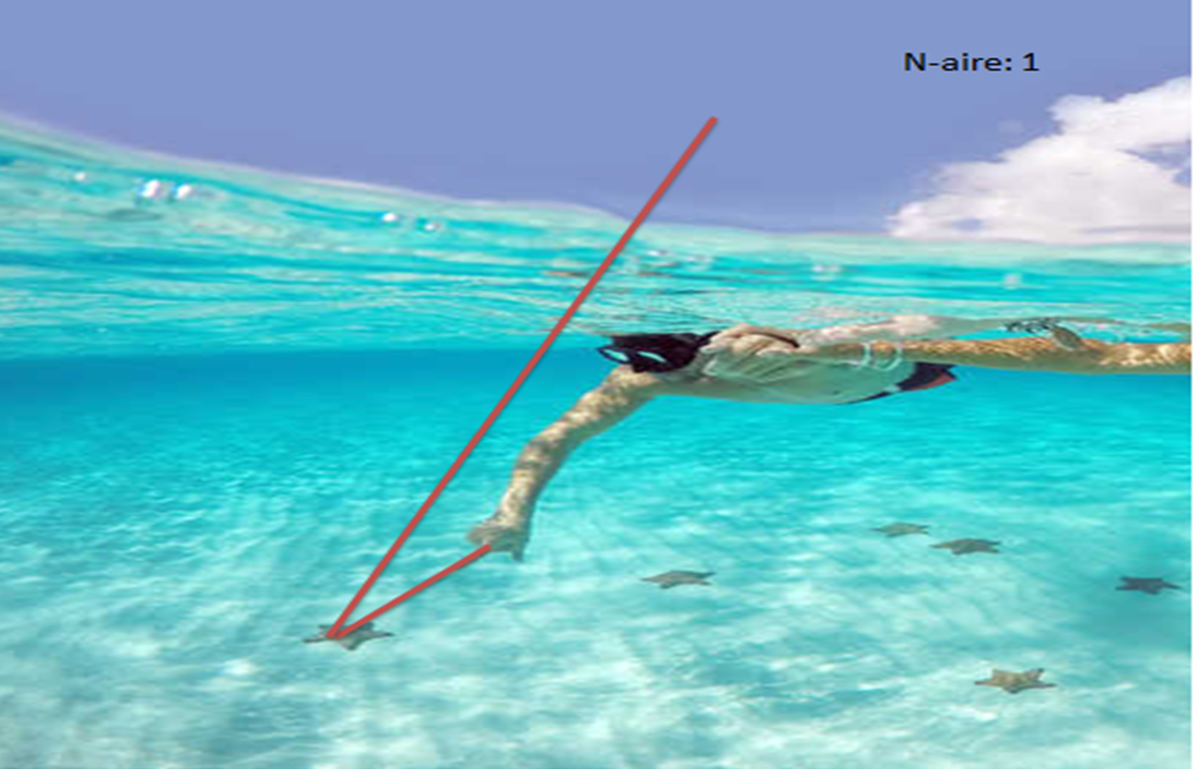 This is a caption Datos:n1= 1.33=35.5n2=1.0003
Utilizaremos la siguiente formula: Despejamos:Sustituimos:    = El resultado obtenido es de: 

Ejercicio#5 Un rayo de luz incide sobre una pieza de plástico de 2 cm de grueso  con un índice de refracción de 1.62 con un ángulo de 45 grados. El plástico esta encima de una pieza de vidrio de 3 cm de grueso el cual tiene un índice de refracción de 1.47
¿Cuál es la distancia de la figura?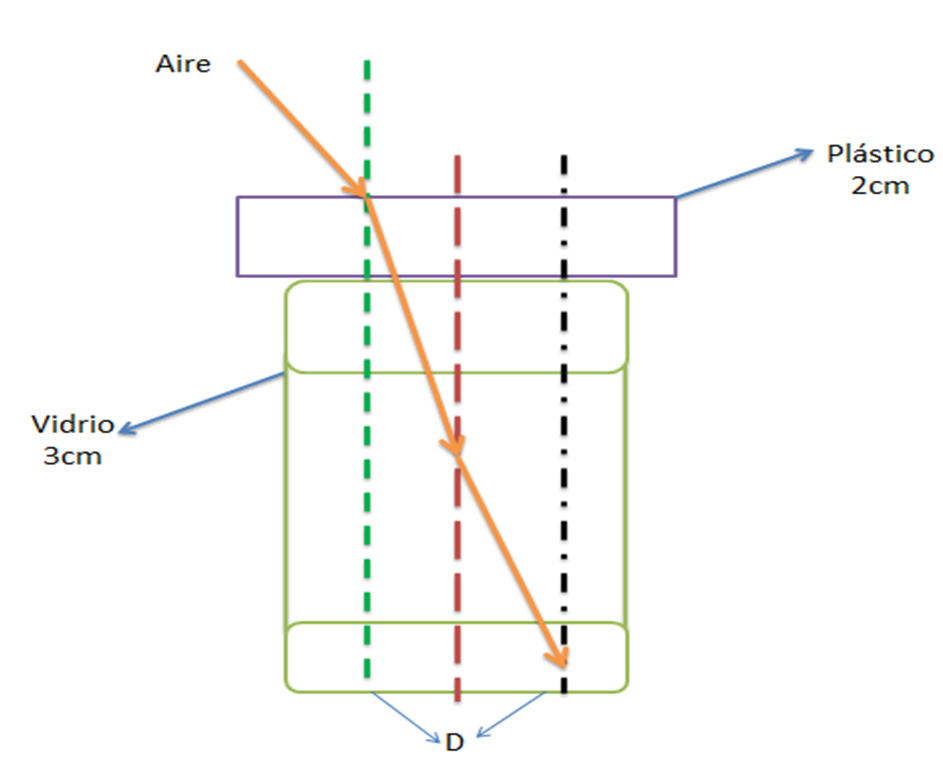  =  =  = 
 = 
El resultado obtenido es de : 